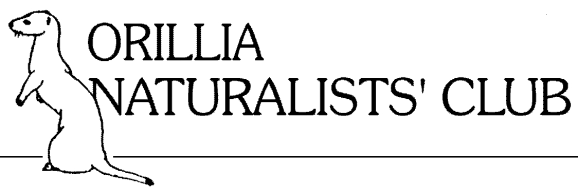 MEMBERSHIP FORM 2021-2022Last Name   	First Name Last Name Partner 	First Name Partner Address 	P.O. Box  	R.R. # City 	Prov.  Postal Code 	Telephone E-mail New		Renewal Family $ 30 	Individual $ 20---------- Under 30 Free ----------If you wish to make a donation to the "Orillia Naturalists’ Club" to support its projects, a receipt for Income Tax purposes will be issued. The ONC is an incorporated, federally registered charity.Donation $	Enclosed: 	Cheque $	Cash $ 	Please send this completed form with your cheque payable to the Orillia Naturalists’ Club to:Orillia Naturalists’ Clubc/o TreasurerP.O. Box 2381Orillia, ON L3V 6V7PLEASE CLEARLY FILL IN ALL SECTIONS APPLICABLE and SEND BEFORE END OF NOVEMBER